STRUČNI SURADNIK-PEDAGOG (M/Ž) Radno mjesto
Broj: 1101315 Mjesto rada: SISAK, SISAČKO-MOSLAVAČKA ŽUPANIJA Broj traženih radnika: 1 Vrsta zaposlenja: Na neodređeno; upražnjeni poslovi Radno vrijeme: Puno radno vrijeme Način rada: 2 smjene Smještaj: Nema smještaja Naknada za prijevoz: U cijelosti Natječaj vrijedi od: 6.3.2014 Natječaj vrijedi do: 14.3.2014 Uvjeti na radnom mjestu: Rad na jednom mjestu Posloprimac
Razina obrazovanja: Fakultet, akademija, magisterij, doktorat Radno iskustvo: Nije važno Ostale informacije: 
VSS, mag. pedagogije, prof. pedagogije, mag. pedagogije i mag. edukacije informatike, prof. pedagogije i dipl. knjižničar, prof. pedagogije i etnologije, prof. pedagogije i filozofije, prof. pedagogije i fonetike, prof. pedagogije i informatike, prof. pedagogije i povijesti, prof. pedagogije i sociologije - na neodređeno puno radno vrijeme. 
Uvjeti: Prema Zakonu o odgoju i obrazovanju u osnovnoj i srednjoj školi 
Potrebni dokumenti: -diploma o stečenoj stručnoj spremi
-domovnica
-zamolba i životopis
-potvrda da nije podignuta optužnica ni izrečena osuđujuća presuda 
-dokumenti uz prijavu mogu se priložiti kao neovjerene preslike u roku 
8 dana od dana objave
-temeljem Zakona o ravnopravnosti spolova čl. 13., st. 2 na natječaj se mogu javiti 
ravnopravno osobe oba spola.
Poslodavac
Poslodavac: TEHNIČKA ŠKOLA SISAK Kontakt: osobni dolazak: M. CVETKOVIĆA 2, SISAK pismena zamolba: M. Cvetkovića 2, Sisak Hrvatski zavod za zapošljavanje 
Sva prava pridržana © 2014, www.hzz.hr 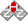 